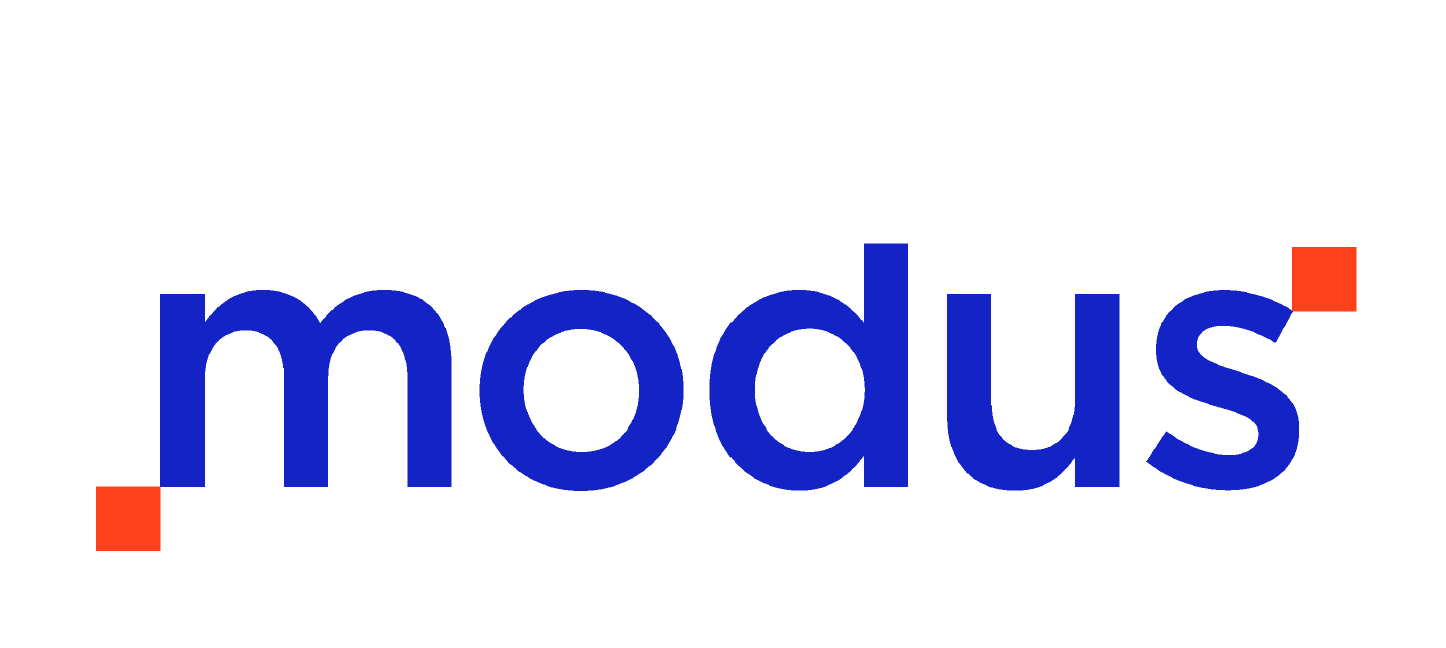 Intelligent Information ManagementQuick Reference guideΔιαδικασία 0.10.1 Εφαρμογή διαχείρισης Μελών ΜονάδαςΠίνακας περιεχομένων1.	Εμφάνιση εφαρμογής	32.	Ορισμός επιπέδου πρόσβασης Χρήστη	43.	Ορισμός - αφαίρεση δυνατότητας χρήστη για ανάρτηση (όπου εφαρμόζεται)	5Εμφάνιση εφαρμογήςΗ εφαρμογή εκκινεί μόνο από τους διαχειριστές μονάδων ή διαχειριστές συστήματος μέσα από την καρτέλα «Εργαλεία» του Desktop Client.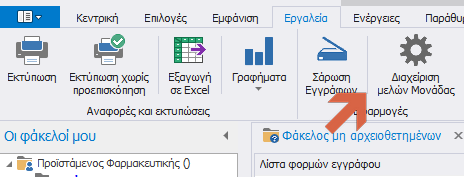 Εμφανίζεται το περιβάλλον της εφαρμογής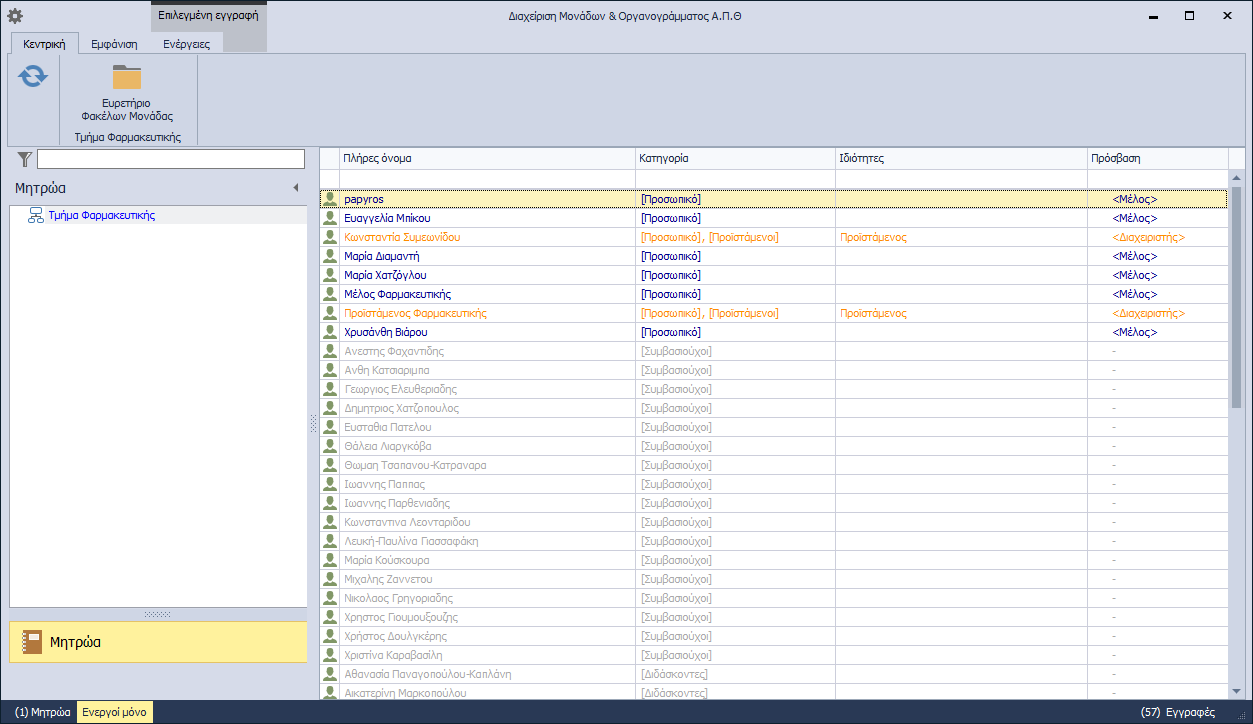 Ορισμός επιπέδου πρόσβασης ΧρήστηΓια κάθε χρήστη είναι δυνατός ο ορισμός του στα παρακάτω επίπεδαΔιαχειριστήςΜέλοςΑνάγνωση μόνοΚαμία πρόσβασηΕπιλέγοντας το χρήστη από τη λίστα και πιέζοντας το αντίστοιχο πλήκτρο στην  καρτέλα «Ενέργειες»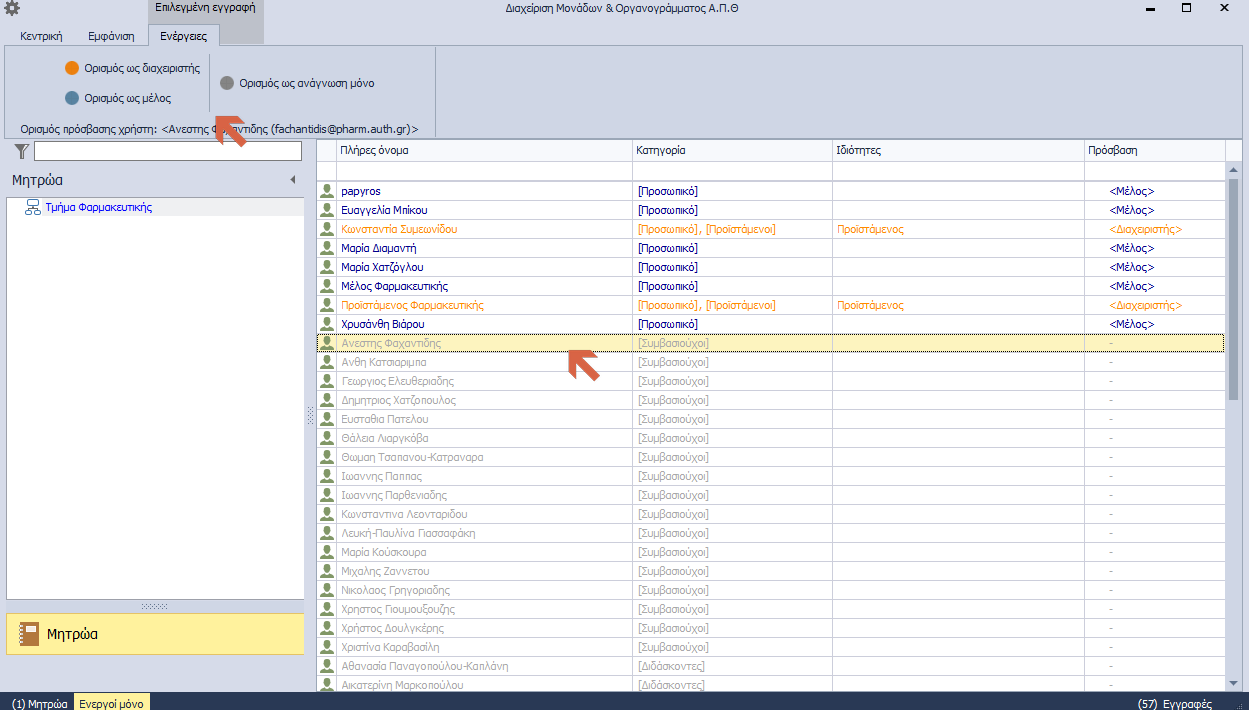 Ορισμός - αφαίρεση δυνατότητας χρήστη για ανάρτηση (όπου εφαρμόζεται)Ο ορισμός πραγματοποιείται επιλέγοντας το χρήστη με επίπεδο πρόσβασης «Μέλος» από τη λίστα και πιέζοντας το αντίστοιχο πλήκτρο στην  καρτέλα «Ενέργειες»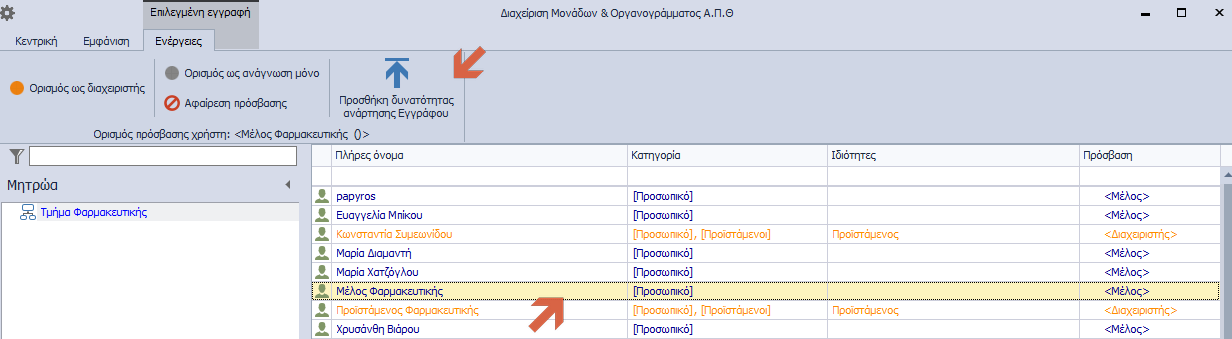 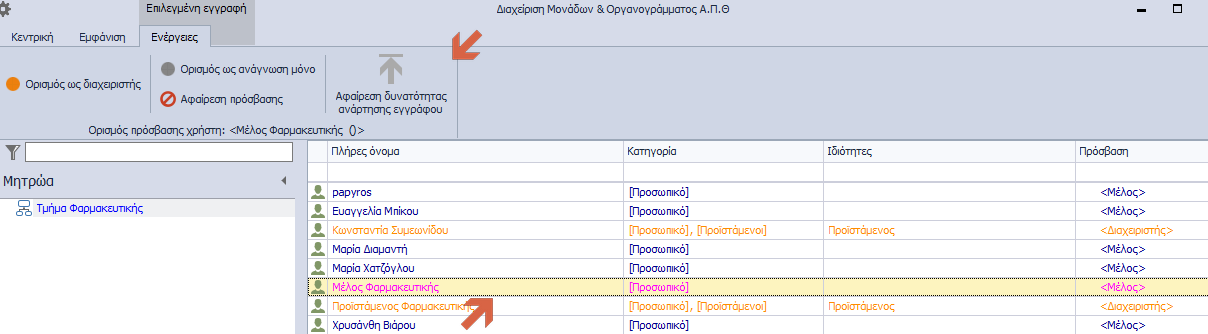 